__________________________________________________________________(наименование организации)_________________________________________________________________________________       (наименование структурного подразделения)ДЕЛО № _________ ТОМ №______________________________________________________________________________________________________________________________________________________________________________________________________________________________________________________________________________________________________________________________________________(заголовок дела)______________________________________________________________________________(крайние даты)         На _____________ листах        Хранить: __________________________________________________________________________________ (название государственного (муниципального) архива)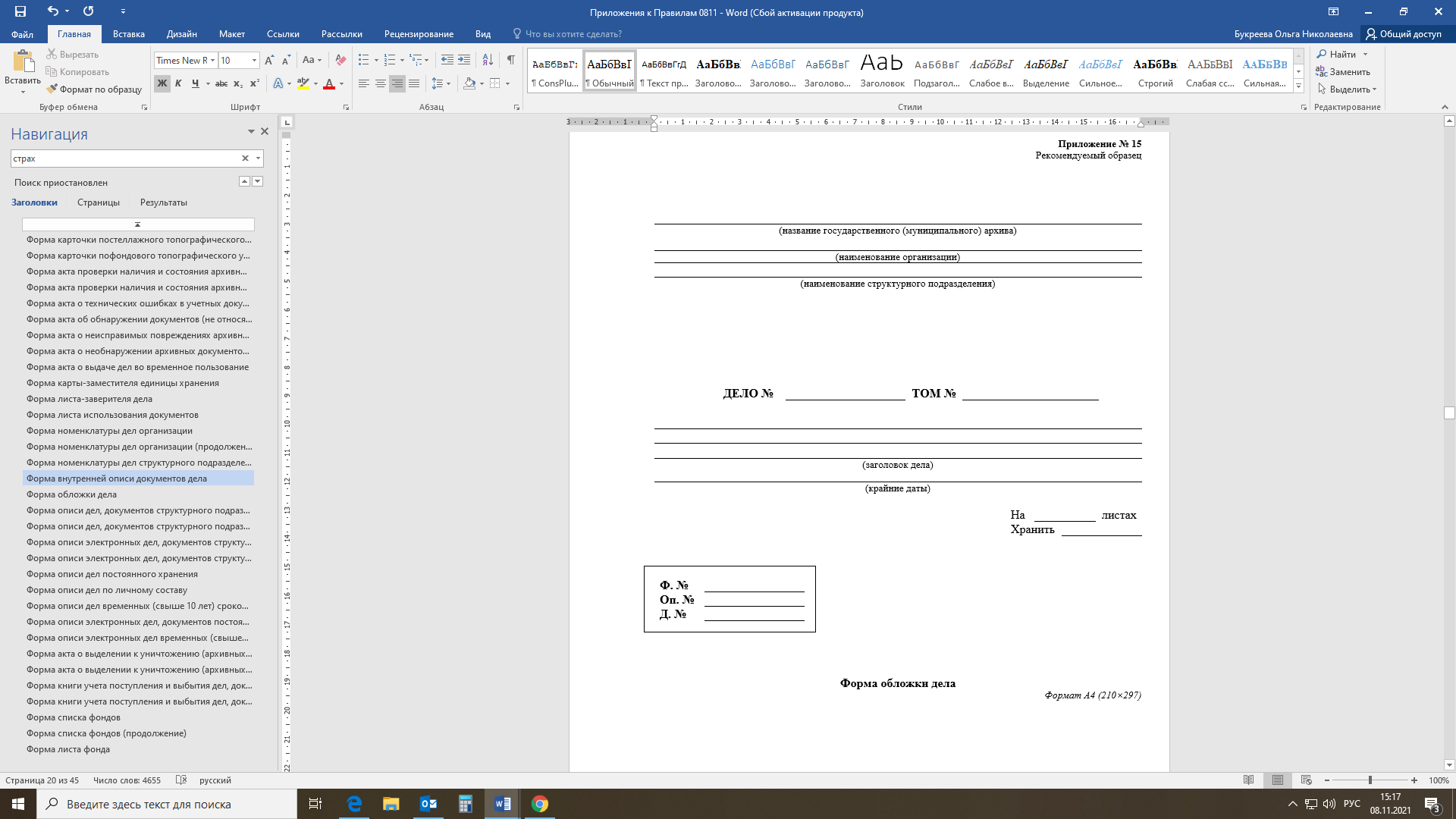 Ф. №__________Оп. №_________Д. №__________